Особенности  воли младших школьников.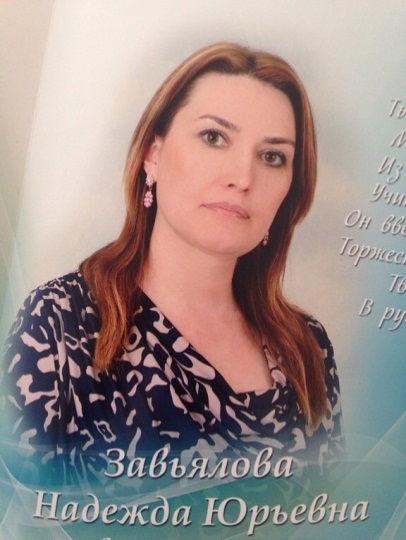 В младшем школьном возрасте в волевых поступках большую роль играют чувства, которые нередко становятся мотивами поведения. Развитие воли и чувств на этом этапе проходит в постоянном взаимодействии. В одних случаях чувства способствуют развитию воли, в других — тормозят. Так, например, бурное развитие нравственных чувств под влиянием школьного коллектива (чувства долга, товарищества и др.) становится к III классу мотивом волевых поступков учащихся. Сначала эти эмоциональные побуждения определяются личными мотивами.[c.56 1] С поступлением в школу на ребенка действует большое количество разнообразных сильных раздражителей. В процессе учебной деятельности он должен уметь сосредоточиться и под руководством учителя осознанно выбрать главное, существенное для своей деятельности.Очень важна для младшего школьника при этом доступность целей. Деятельность, направленная на решение доступных для ученика задач, приобретает целенаправленность. Разрешимая задача, создавая объективную возможность успеха, заставляет ребенка мобилизовать силы для достижения цели, проявить организованность, терпение, настойчивость. Для начинающего школьника разрешимость задачи часто определяется не только тем, в какой мере он владеет средствами для ее решения, но и тем, насколько ему видна цель. Поэтому ребенку небезразлично, где начало и конец задания. С точки зрения волевой регуляции  поведения и деятельности младшего школьника важно, чтобы задачи (задания) были оптимальной сложности. Это обеспечивает переживание успеха вначале, делает тем самым цель более доступной, что, в свою очередь, активизирует дальнейшие усилия. Слишком трудные задания могут вызвать отрицательные переживания школьника, отказ от усилий.[c.32 4] Слишком легкие задания также не способствуют развитию воли, так как учащийся привыкает работать без особых усилий.Другим условием проявления учащимися организованности, упорства и других волевых качеств является такая организация деятельности, при которой ребенок видит свое продвижение к цели и осознает его как следствие собственных действий и усилий. В связи с этим огромное значение приобретают методически продуманные указания учителя как во время классной работы, так и при задании «на дом». Педагог должен научить последовательности и целенаправленности действий, т.е. создать предпосылки для развития воли.Указания учителя, рекомендации учебного пособия стимулируют волевые действия учащихся.[c.6 5] В первое время обучения в школе словесная инструкция, в первую очередь слово учителя, является почти единственным сигналом, который заставляет ученика принимать соответствующие решения и действовать.Однако с развитием самосознания в процессе учебной деятельности, при появлении определенных отношений к себе и другим, ученик совершает тот или иной волевой акт не только под влиянием инструкции, но и в соответствии с теми потребностями, интересами, мотивами, которые у него сформировались. Воспитание соответствующих потребностей, интересов, мотивов, т. е.  формирование личности школьника, и соответственно его волевых качеств - главная задача учителя с первых шагов обучения ребенка в школе.Волевые качества личности являются стержневой стороной характера человека, и их воспитанию должно быть уделено серьезное внимание. В учебной деятельности и в коллективе сверстников у младшего школьника в первую очередь формируются такие волевые черты характера, как самостоятельность, уверенность в своих силах, настойчивость, выдержка.Очень важно, чтобы примеры поведения учителя и окружающих людей были положительными. Руководящая роль в формировании правильного поведения школьников принадлежит взрослым (учителю, родителям, старшим детям). Однако это руководство не должно ущемлять самостоятельности детей, ибо излишняя опека, выполнение работы за них, подсказывающие вопросы и другие подобные действия старших формируют черты пассивности у младшего школьника.[c.345 3]Большие возможности для развития самостоятельности учащихся имеет учитель на уроке и во внеурочной деятельности. Общественные поручения, помощь другим,  совместные   дела — все это следует организовать так, чтобы не подменять инициативу ребят, а дать школьникам возможность проявить свою находчивость, самостоятельность.Другое важное волевое качество младшего школьника — сдержанность. Проявляется эта черта сначала в умении подчиняться требованиям взрослых. В первое время дети нарушают правила поведения чаще потому, что не умеют сдерживать себя и не имеют соответствующих привычек. Например, учитель говорит: «Тише», а некоторые учащиеся продолжают открывать и закрывать портфель, достовать принадлежности на урок, перелистывать учебник, тетрадь; учитель предлагает перейти к новому виду деятельности, а кое-кто продолжает предыдущую работу, считая, что новое требование учителя к нему не относится. Это — непреднамеренное нарушение дисциплины, не связанное с упрямством или негативизмом. Непреднамеренное нарушение дисциплины нельзя строго осуждать, но и нельзя оставлять без внимания. Надо разъяснять и показывать, как вести себя правильно, тренировать в правильном поведении. Детям недостаточно только словесного указания. Вследствие конкретного характера их мышления они нуждаются в показе; ребенок должен знать не только, что делать, но и как делать. Позже у младшего школьника появляется умение сдерживаться, подчиняться режиму жизни школы и распорядку после школы, организовывать выполнение домашних заданий и свой досуг. Этого настоятельно требует от ученика вся школьная жизнь.[c.78 5]Сдержанность, как черта характера, появляется именно в младшем школьном  возрасте и быстро закрепляется. Многие учащиеся уже могут самостоятельно готовить уроки, сдерживая желания погулять, поиграть, почитать, не отвлекаясь, не занимаясь посторонними делами.Бывает, что у младшего школьника наблюдается противоположная сдержанности отрицательная черта характера — импульсивность. Импульсивность как результат повышенной эмоциональности в этом возрасте проявляется в быстром отвлечении внимания на яркие неожиданные раздражители, на все, что своей новизной захватывает ребенка.Упрямство, проявляющееся в этом возрасте, направлено на удовлетворение личных интересов. Младшие школьники в большинстве случаев не осознают эту черту как отрицательную, считая, что проявляют настойчивость. Иногда упрямство является результатом конфликтной ситуации между взрослым и ребенком, например, если последний считает, что учитель несправедлив в оценке знаний, все это происходит в том случае, когда учитель не объясняет свою оценку или, постоянно порицая ученика, не замечая его усилий, не поощряет его. В этом случае упрямство возникает как протест и проявляется, например, в нежелании отвечать урок или подчиняться другим требованиям учителя. Подобная ситуация может сложиться и в семейной обстановке.В процессе обучения и развития волевые качества младшего школьника совершенствуются. Дети начинают проявлять целеустремленность, решительность, настойчивость, выдержку, смелость, дисциплинированность.Развитие воли ребенка связано с выполнением требований взрослых, за которыми стоят потребности и нормы общества. Чем выше уровень требований и большая четкость, и постоянство их предъявлений - в пределах возрастных и индивидуальных возможностей человека, конечно - тем значительнее и надежнее результаты воспитания.Поступление ребенка в школу - важный этап развития произвольного поведения и воли. Волевое поведение школьника развивается в значительной степени под влиянием учебной деятельности, которая предъявляет ребенку все новые и более серьезные требования. Учебная деятельность способствует развитию произвольности познавательных процессов - произвольного восприятия, произвольной памяти, произвольного внимания и пр. В школе формируется умение ребенка управлять своим поведением: он должен выполнять то, что от него требуется, а это не всегда совпадает с тем, что ему хочется. Даже дома ради выполнения домашних учебных заданий ребенок должен отказаться от игры, прогулки, просмотра интересной телепередачи и пр. Но ребенку не всегда понятно, ради чего он должен ото всего этого отказываться. Произвольное поведение в учебной деятельности не должно формироваться только на основе требований взрослых, оно должно быть мотивировано самой учебной деятельностью. Эта учебная деятельность с самого начала обучения ребенка в школе должна приобрести для него личностный смысл: она должна быть для него интересной и он должен понимать, зачем ему лично это все нужно.Известно, что волевое действие осуществляется по собственному решению человека, оно является осознанным, намеренным и целенаправленным. Младшему школьнику нередко не достает понимания цели его учебной деятельности, поэтому она мало мотивирована и выполняется не на основе его намерения, а по велению, волеизъявлению взрослого, который, конечно, понимает смысл учения, но учится-то не он, а ребенок. Трудности, которые неизбежны в учебной, как и в любой другой, деятельности, должны обернуться для младшего школьника личностно значимой для него стороной; преодолевая их, он должен чувствовать себя сильнее, умнее, значительнее, интереснее, взрослее. Такое преодоление трудностей будет способствовать формированию позитивной самооценки и развитию чувства собственного достоинства: я учусь, потому что сам хочу учиться, а не учусь потому, что меня заставляют, от меня этого требуют.[c.45 4]Руководство взрослых необходимо для развития воли ребенка, организация деятельности детей, в которой они учатся делать волевые усилия, - основной путь воспитания воли школьников. Но при этом акцентировать педагогическое внимание на развитии собственной произвольной активности ребенка, направляя, мотивируя эту активность учебной деятельностью.Список литературы:1. Мухина В.С. Возрастная психология. М.: Академия 2004 г.2. Особенности психического развития детей 6-7летнего возраста./под ред. Д.Б.Эльконина, А.Л.Венгера. М.19883. Матюхина М.В., Михальчик Т.С., Прокина Н.Ф:М.: Просвещение, 1984г.4. Н.А. Цыркун «Социально-психологические закономерности развития воли»5. Т.В. Громова «Страна эмоций»6. Л.И. Божович «Развитие воли в младшем школьном возрасте»3. Матюхина М.В., Михальчик Т.С., Прокина Н.Ф:М.: Просвещение, 1984г.4. Н.А. Цыркун «Социально-психологические закономерности развития воли»5. Т.В. Громова «Страна эмоций»6. Л.И. Божович «Развитие воли в младшем школьном возрасте»